8 марта - Мамин день6-7 марта 2014 года в обстановке нежности и любви в нашем детском  саду прошли утренники, посвященные мамам: "Мама лучшая на свете".       Самые ласковые и добрые слова звучали в песнях, частушках, стихах для любимых мам и бабушек.Весь праздник прошел в атмосфере радости и веселья. Дети участвовали в разнообразных конкурсах, исполняли песни и танцы, которые доставили мамам счастье и удовольствие. Кульминационным моментом было вручение подарков мамам и бабушкам.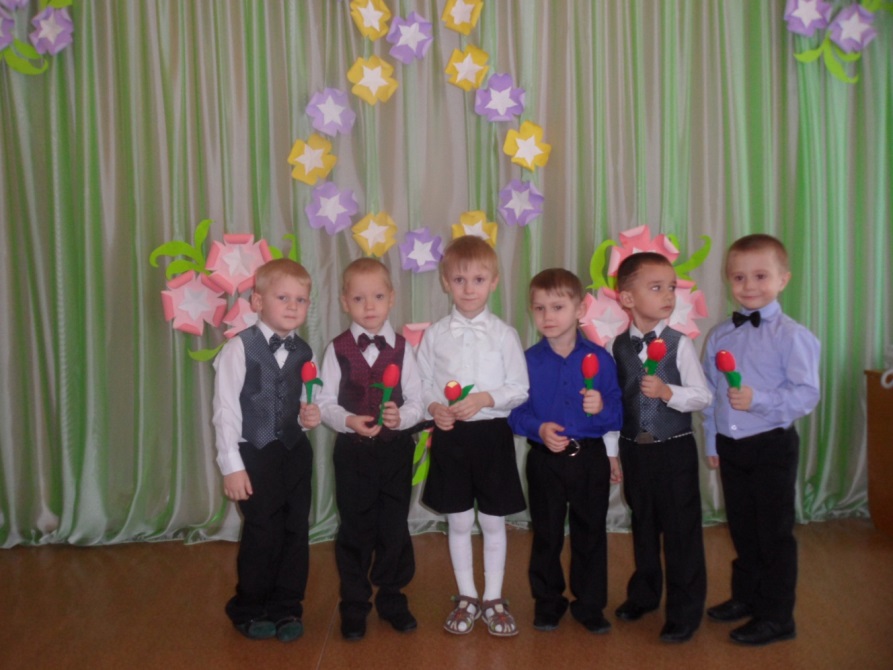 Наши джентельмены приготовили подарки для мам Первая младшая группа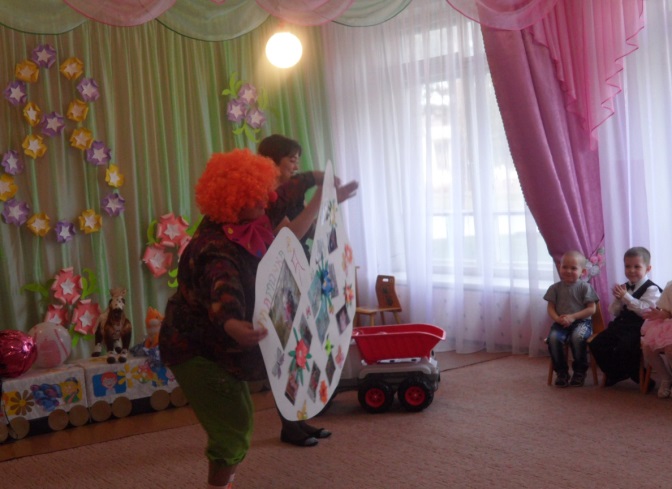 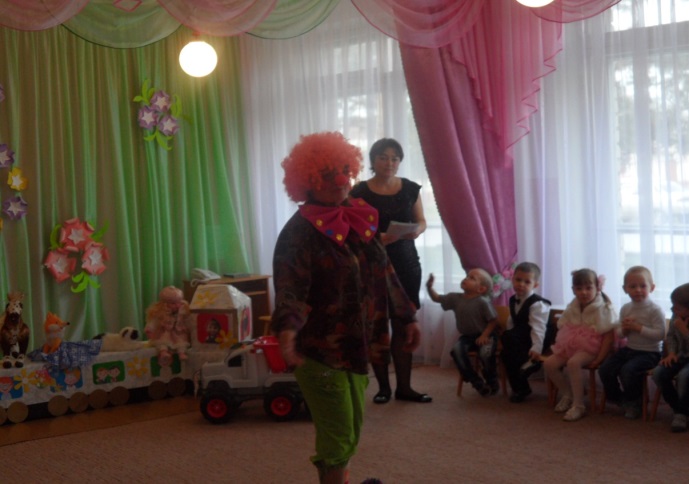 Вторая младшая группа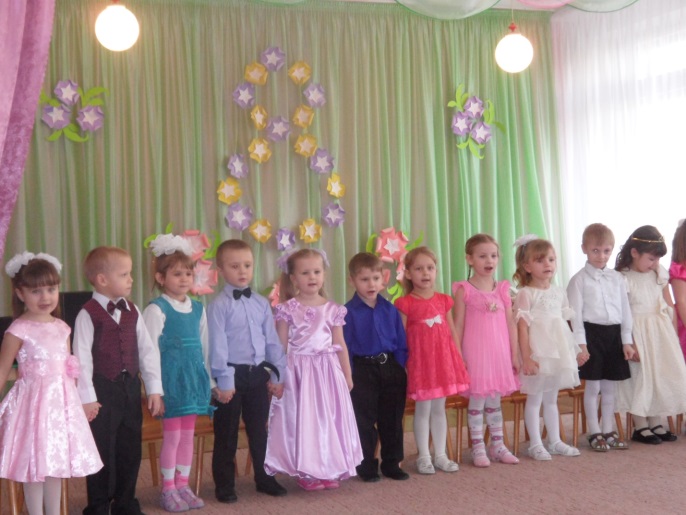 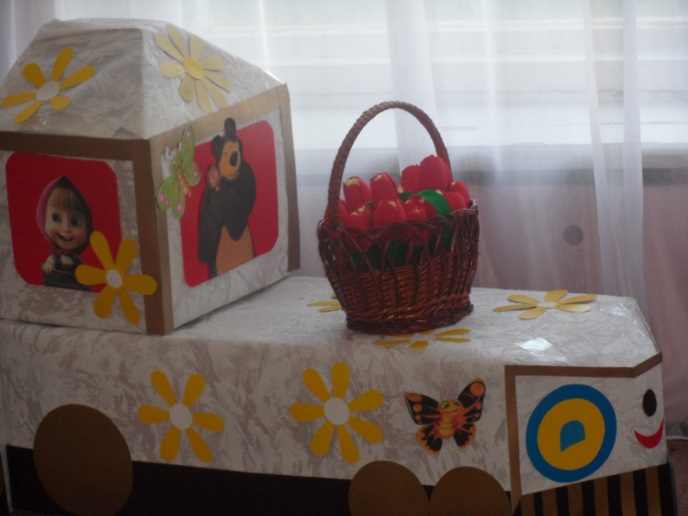 Воспитанники разновозрастной группы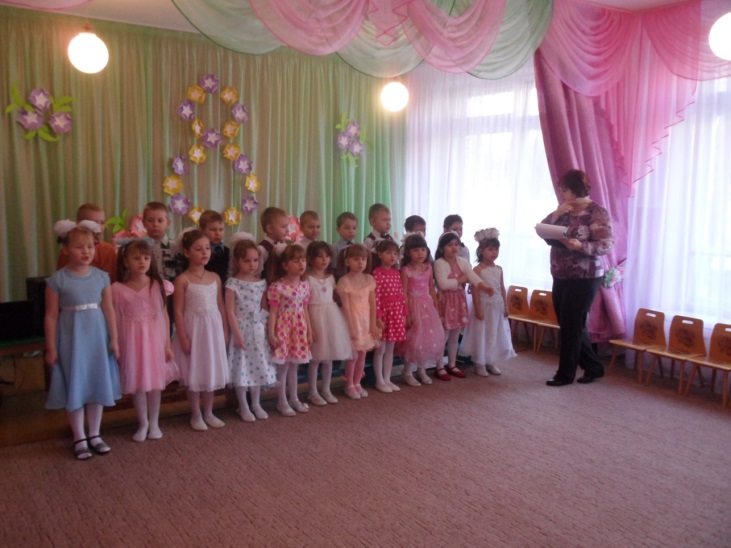 Ребята показали сценку «О правильном питании» 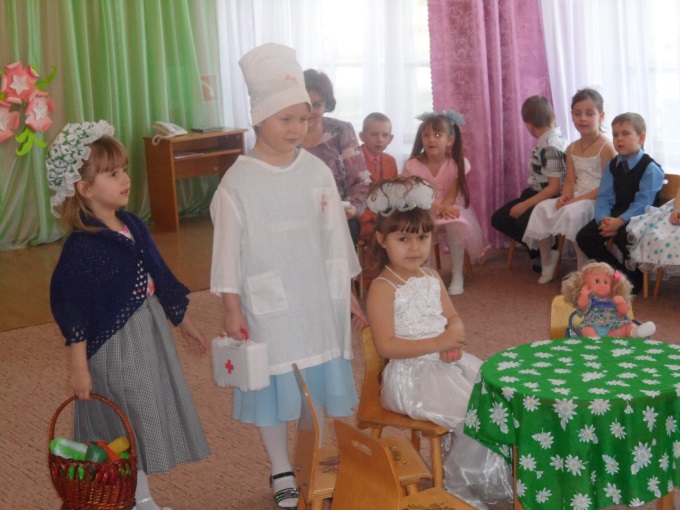 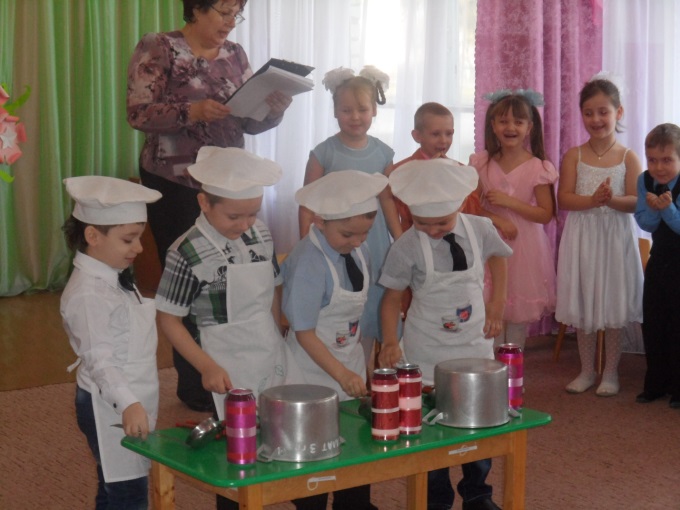 Дети подготовительной группы 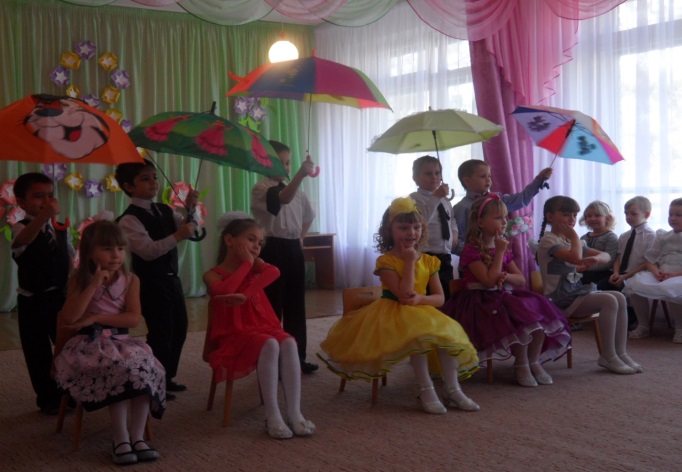 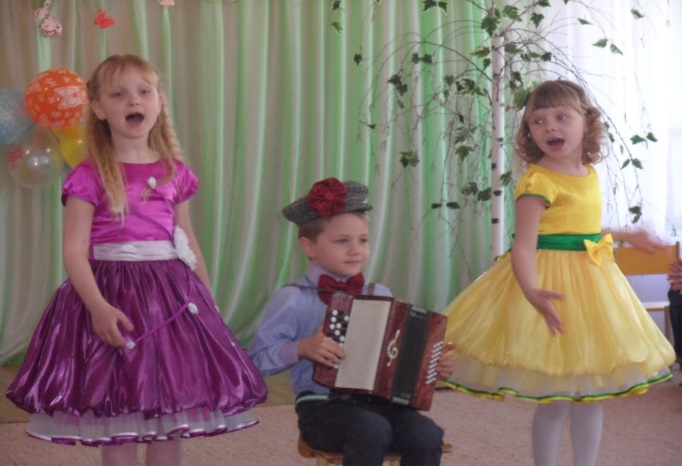 